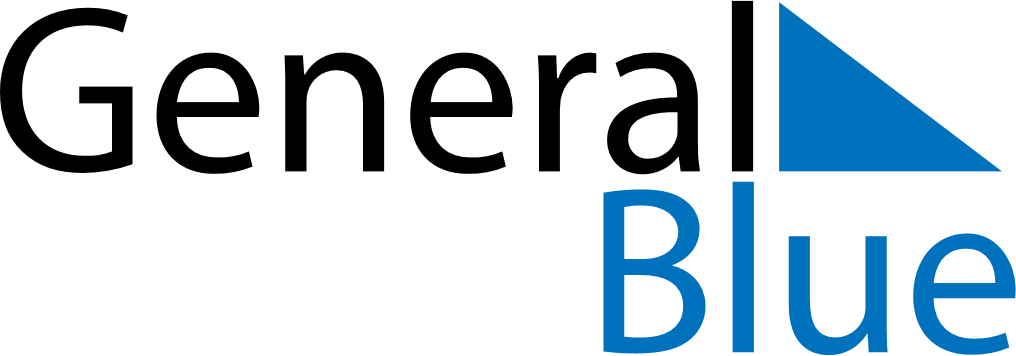 January 2024January 2024January 2024CroatiaCroatiaMONTUEWEDTHUFRISATSUN1234567New Year’s DayEpiphanyOrthodox Christmas8910111213141516171819202122232425262728293031